На итоговом мероприятии ребята провели выставку урожая«Золотая осень».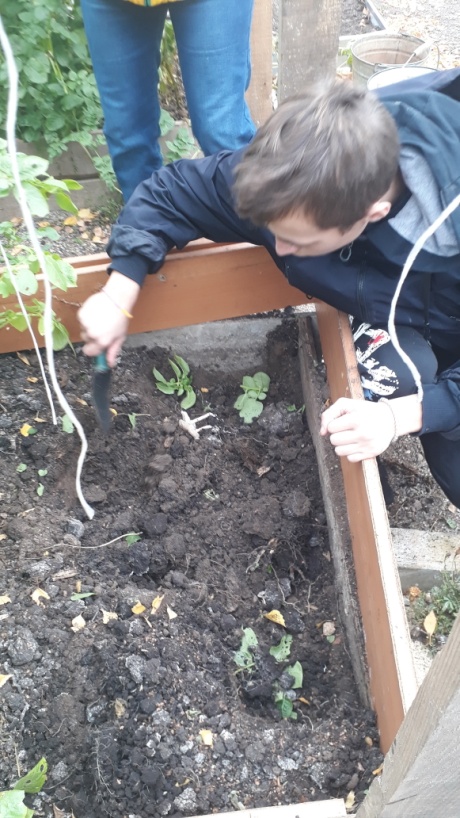 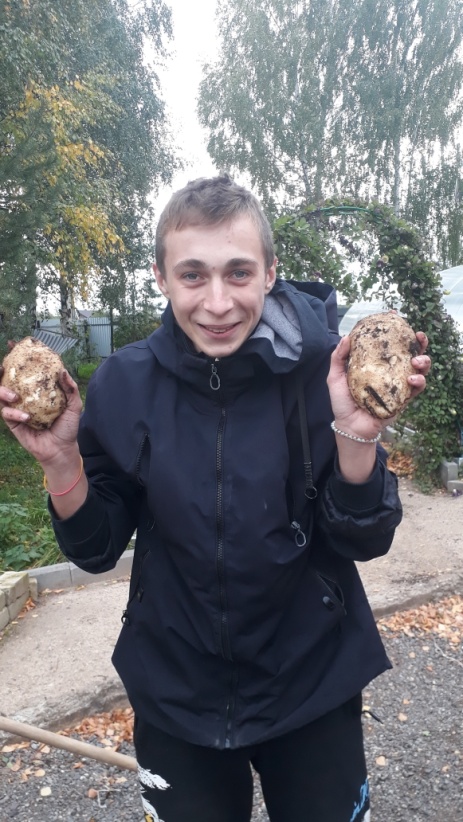 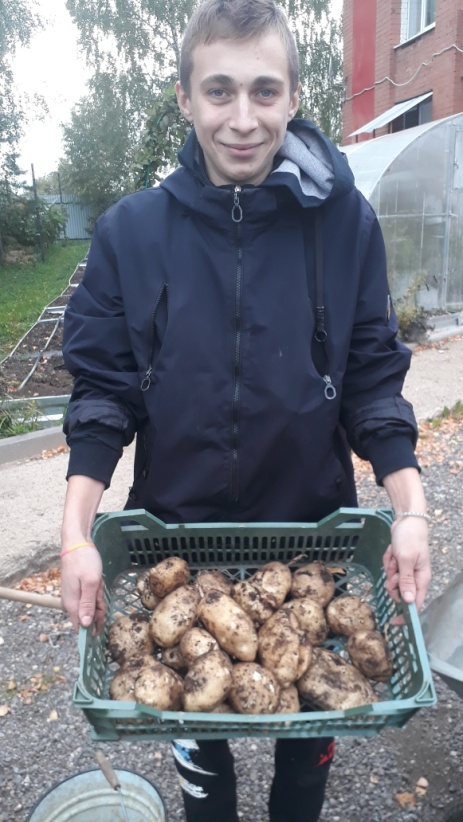 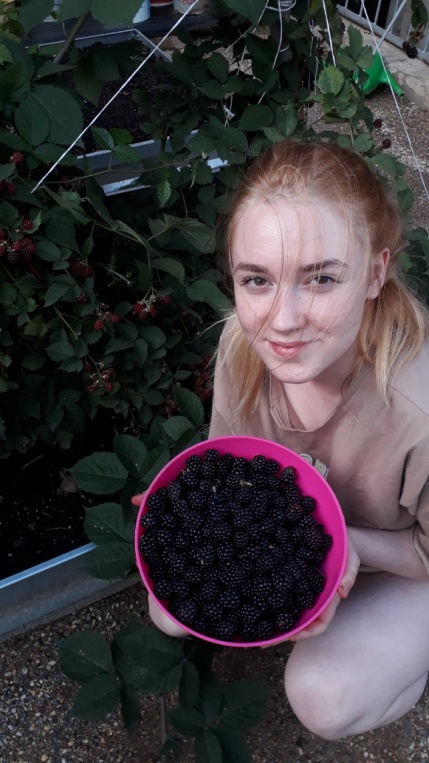 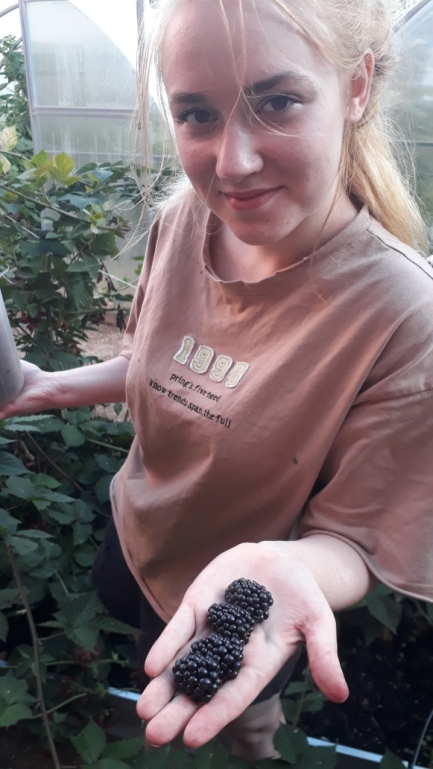 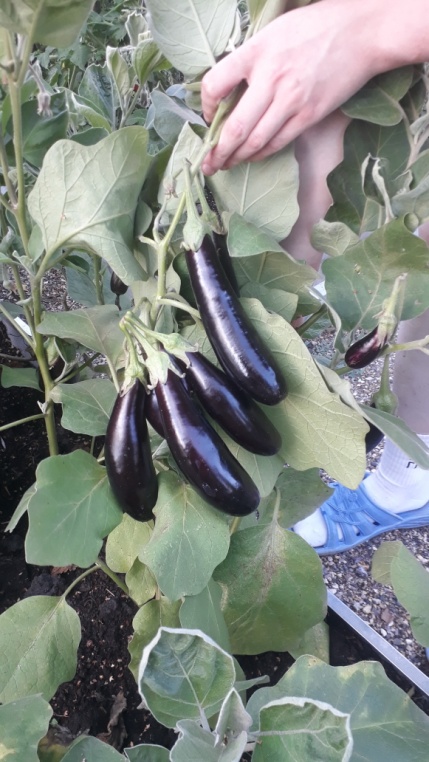 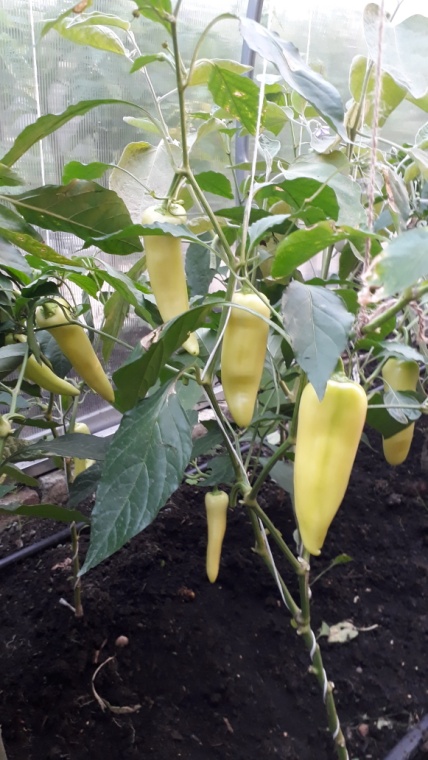 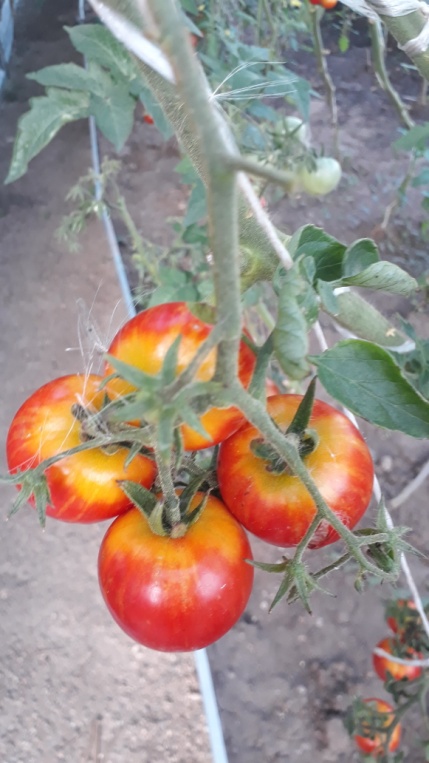 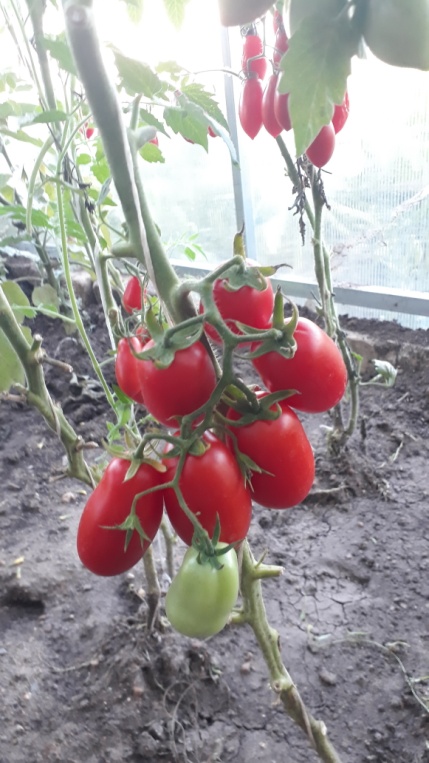 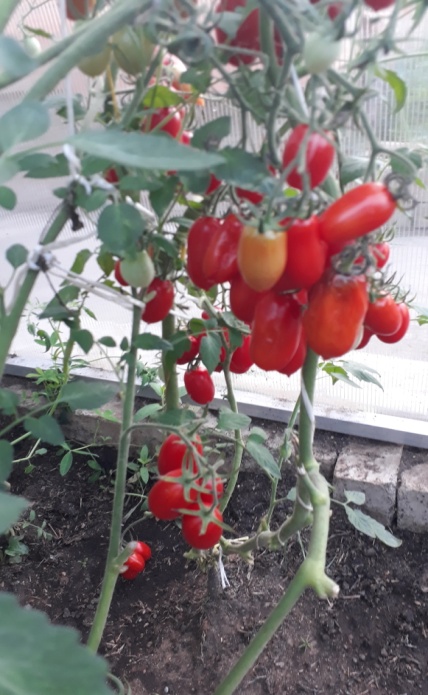 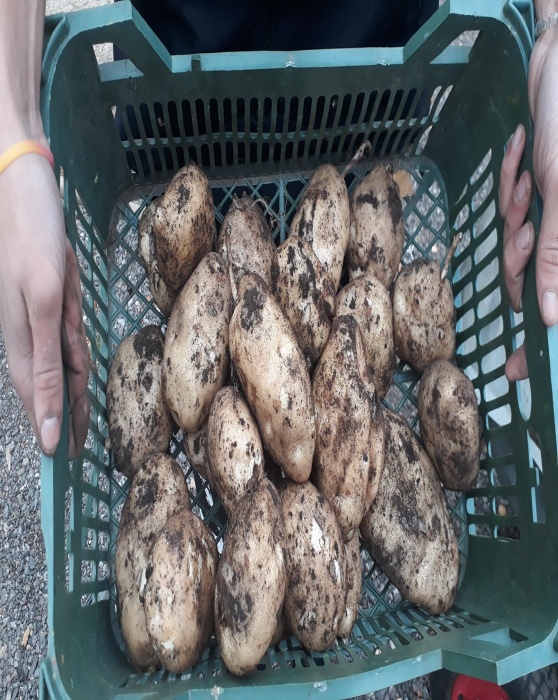 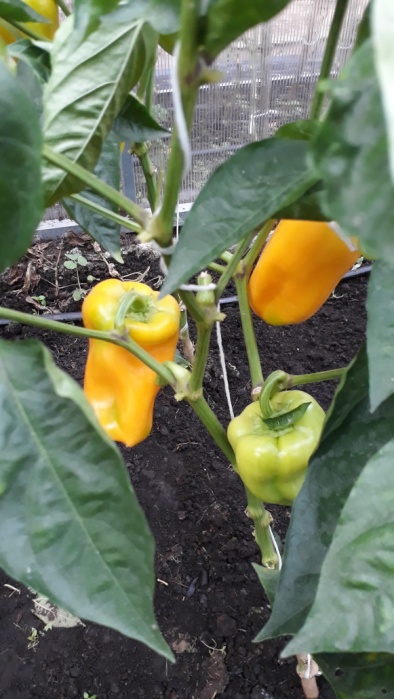 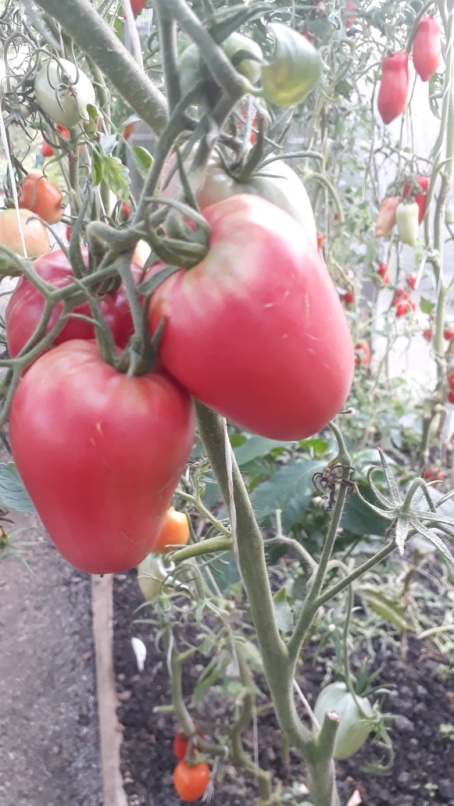 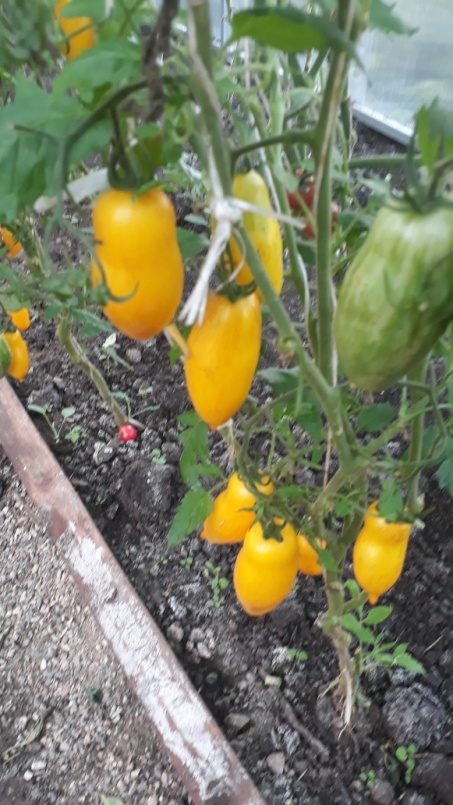 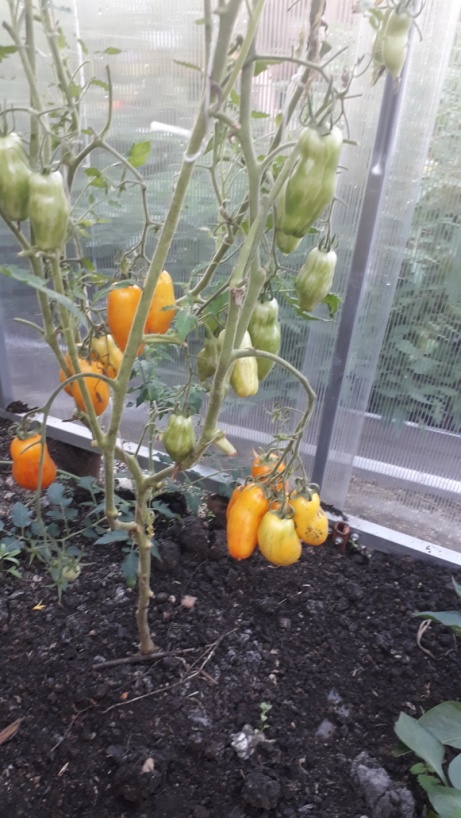 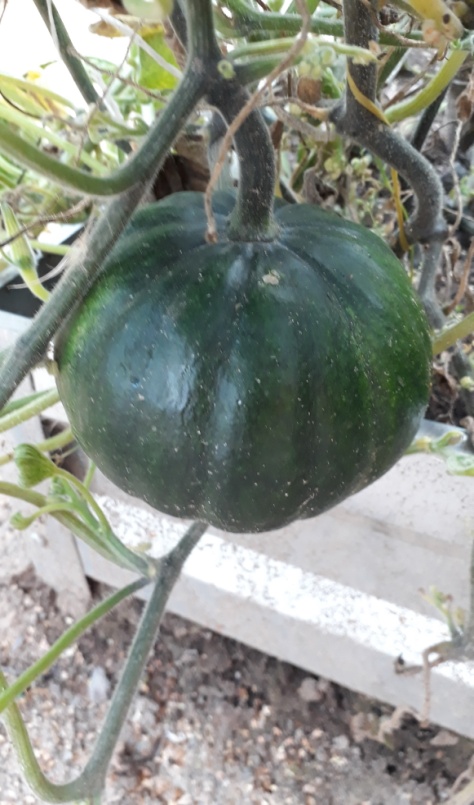 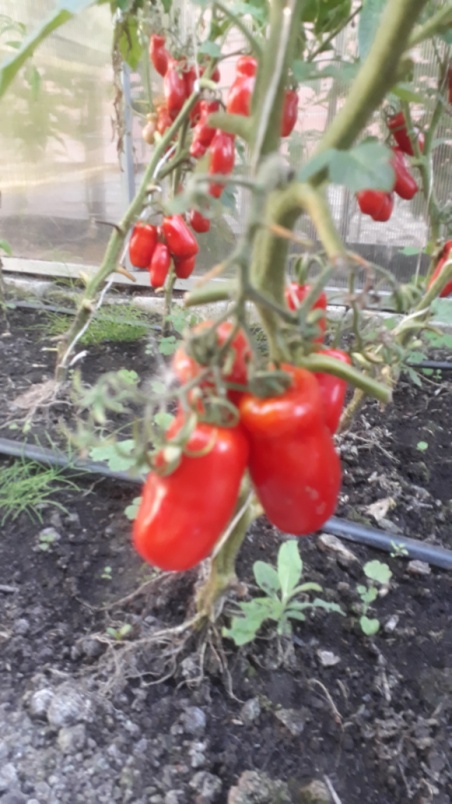 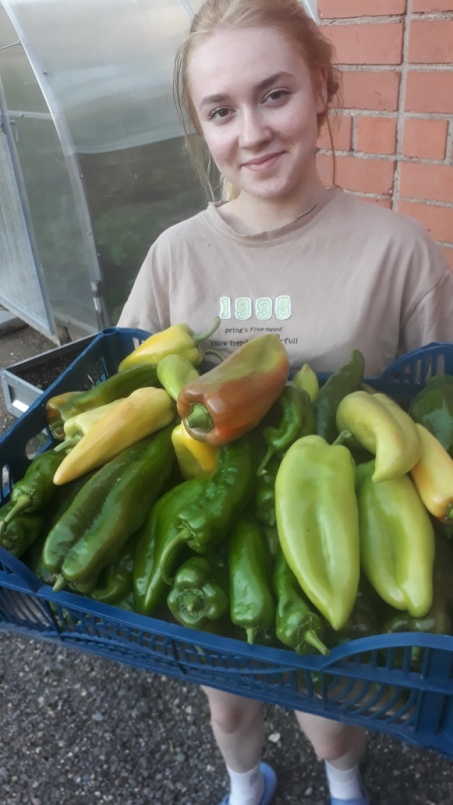 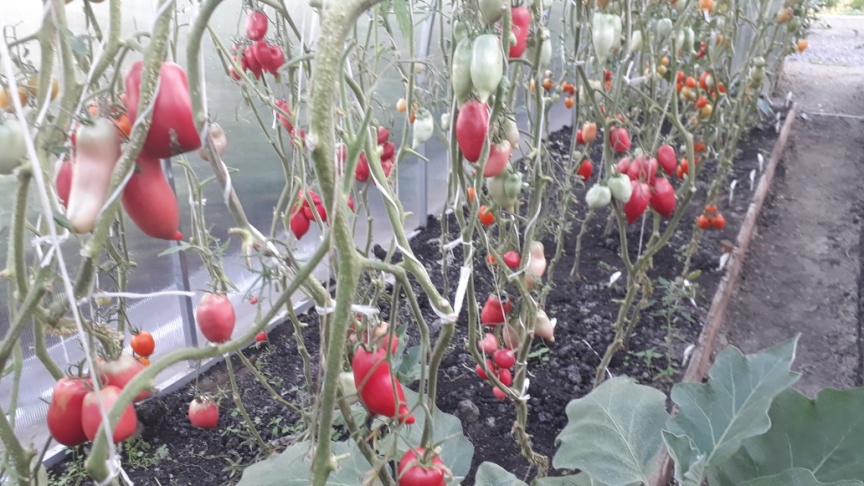 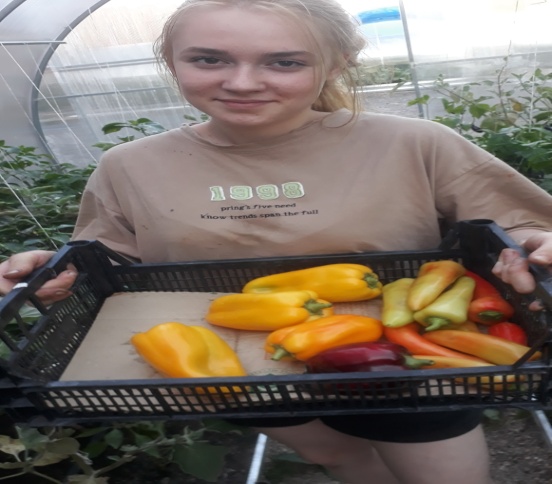 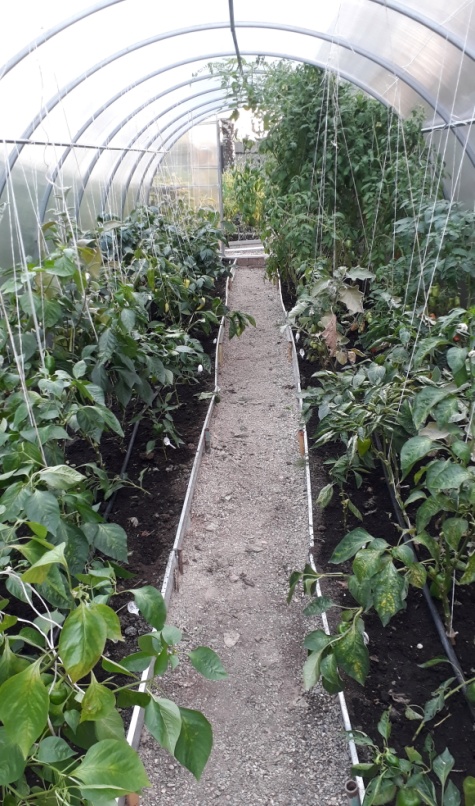 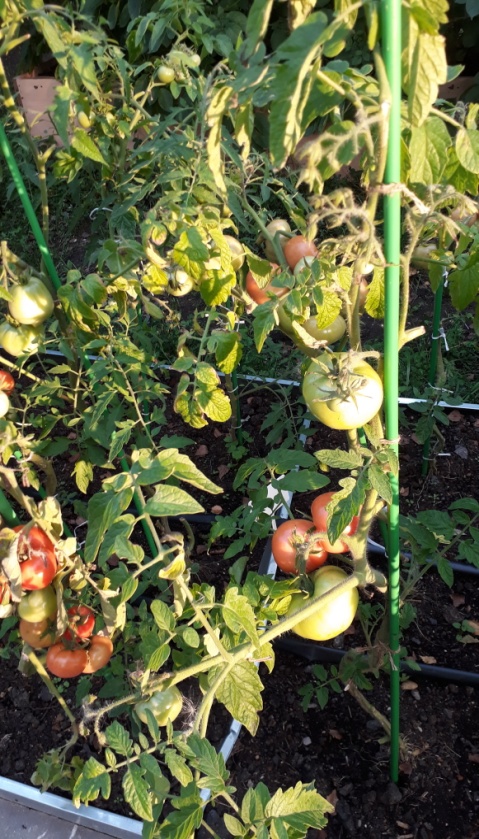 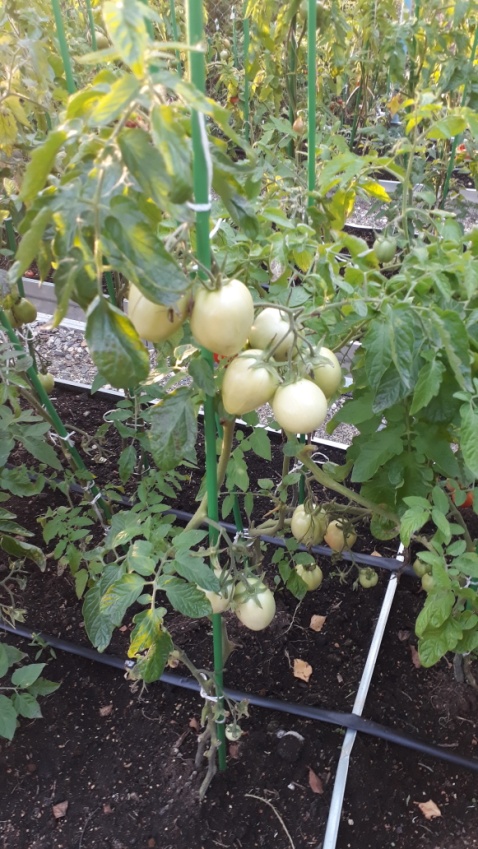 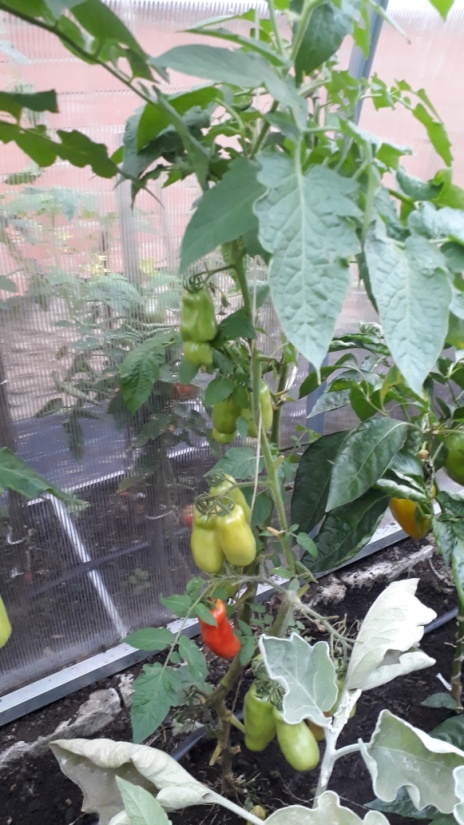 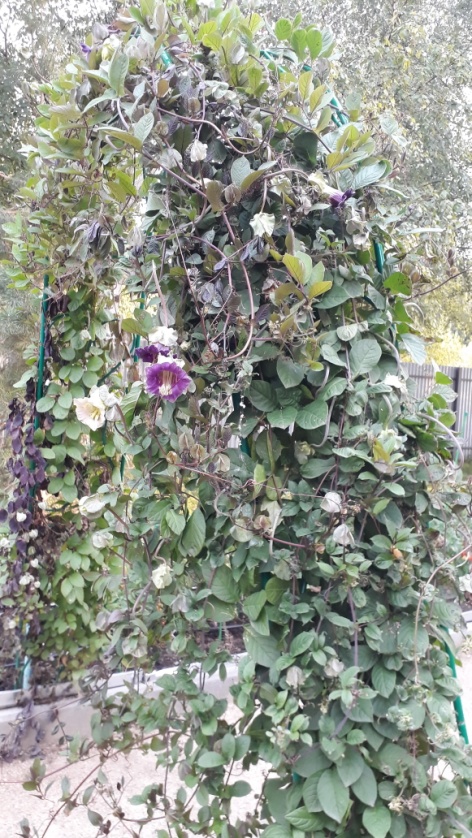 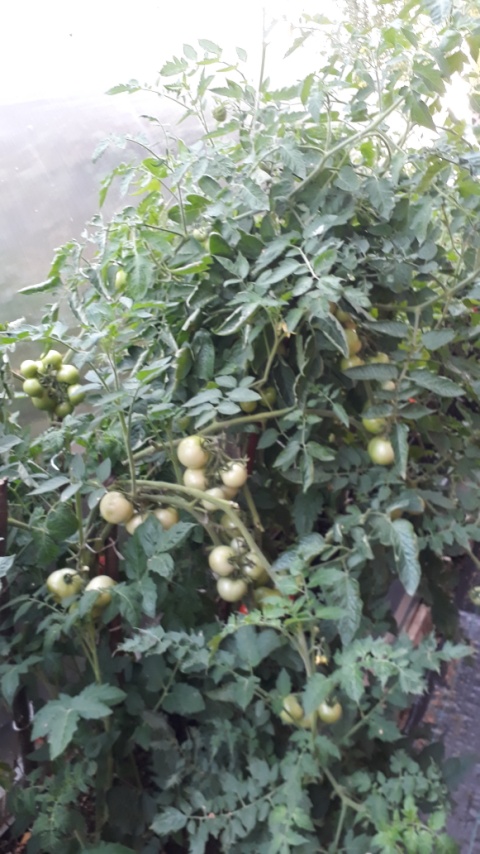 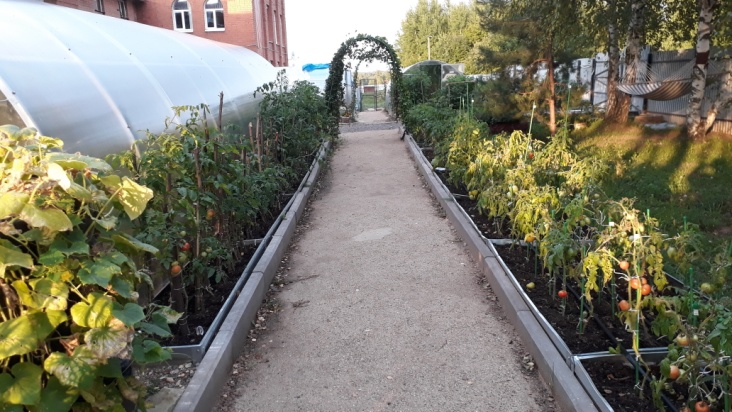 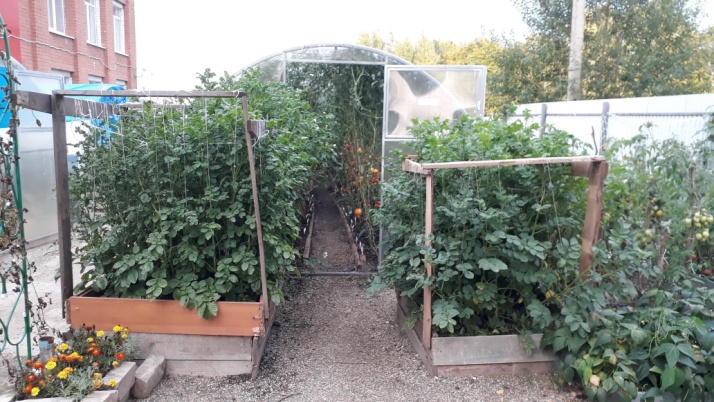 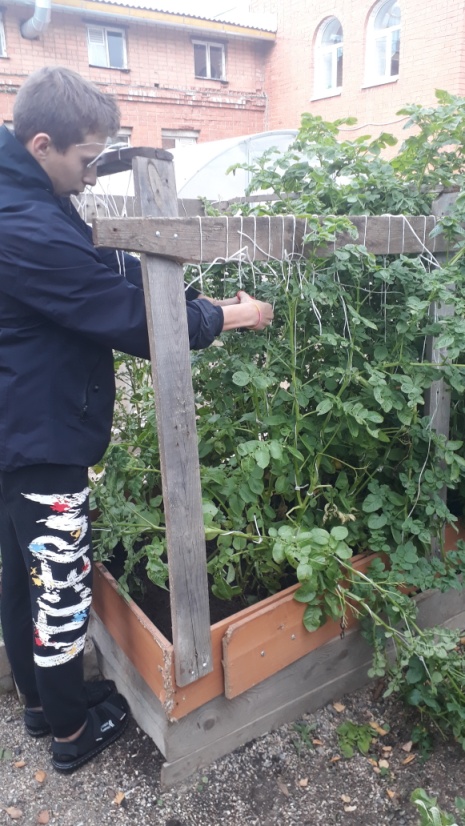 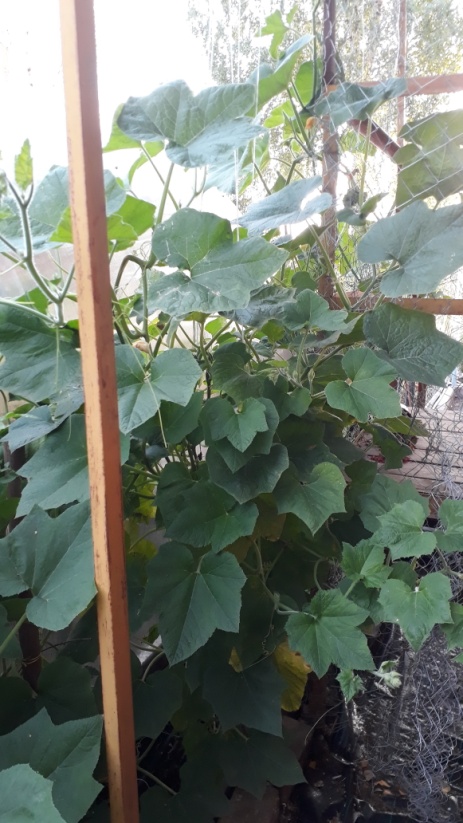 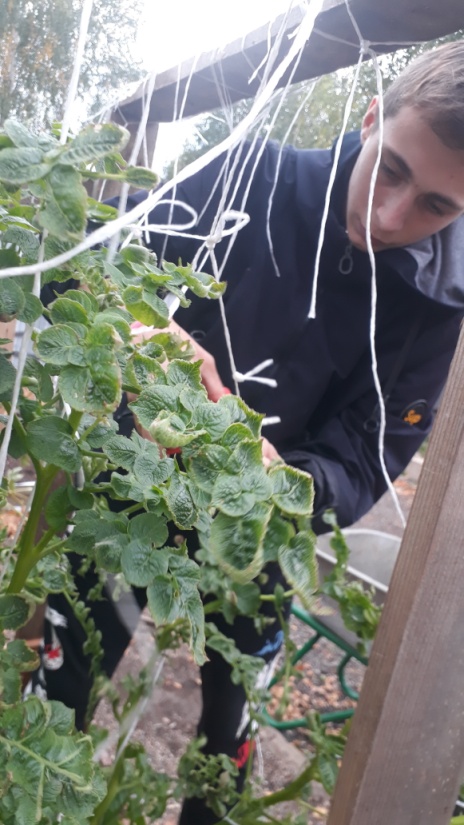 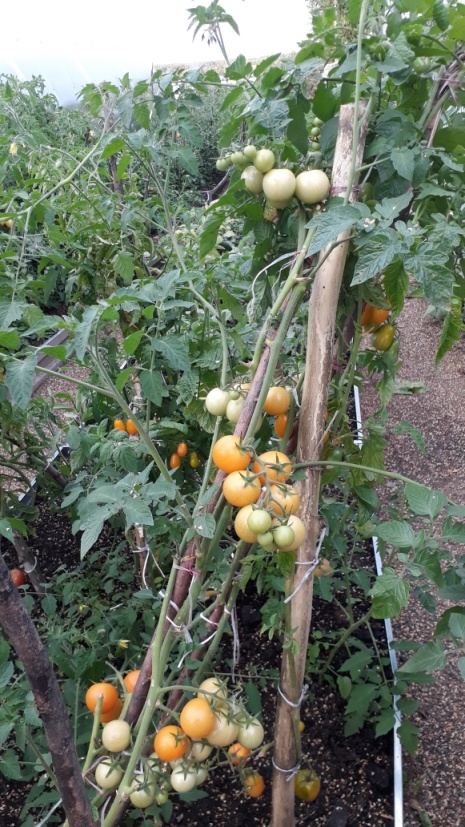 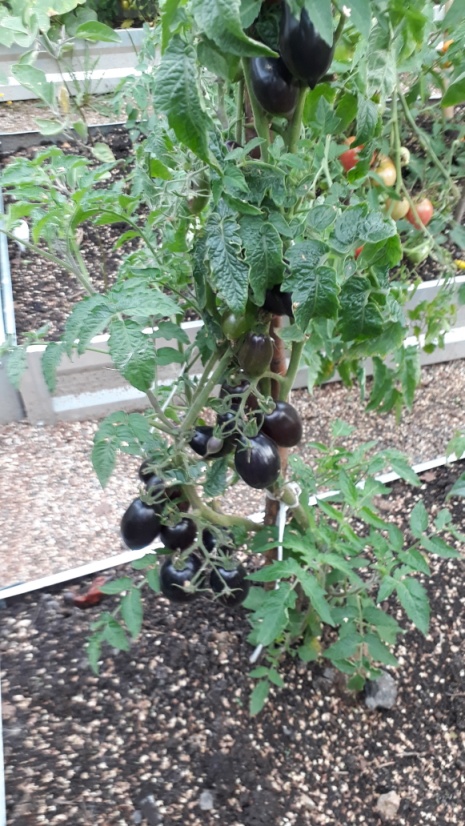 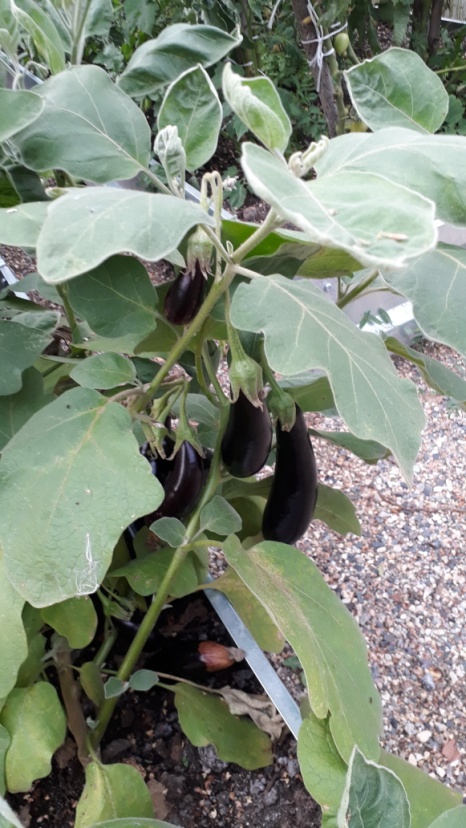 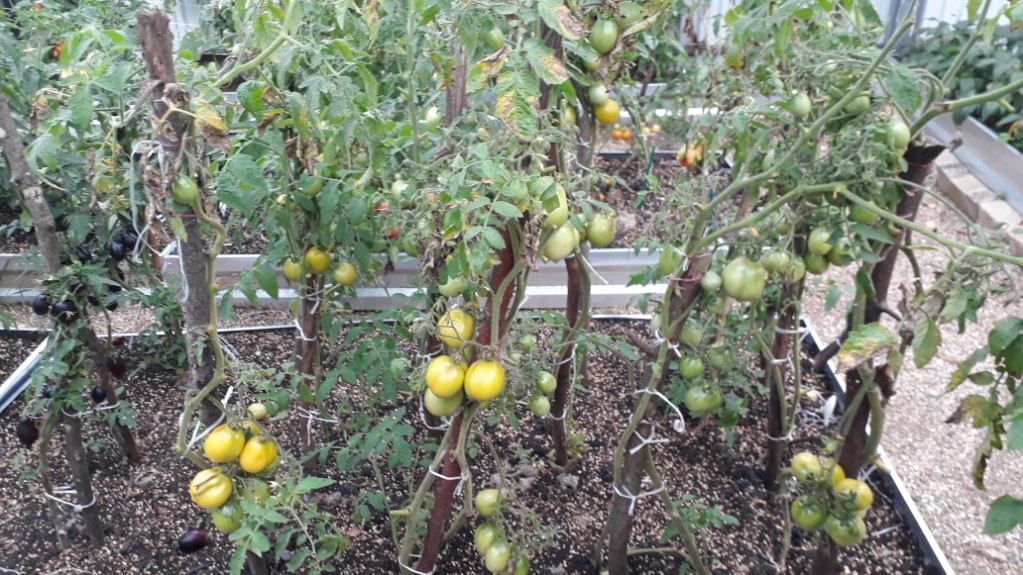 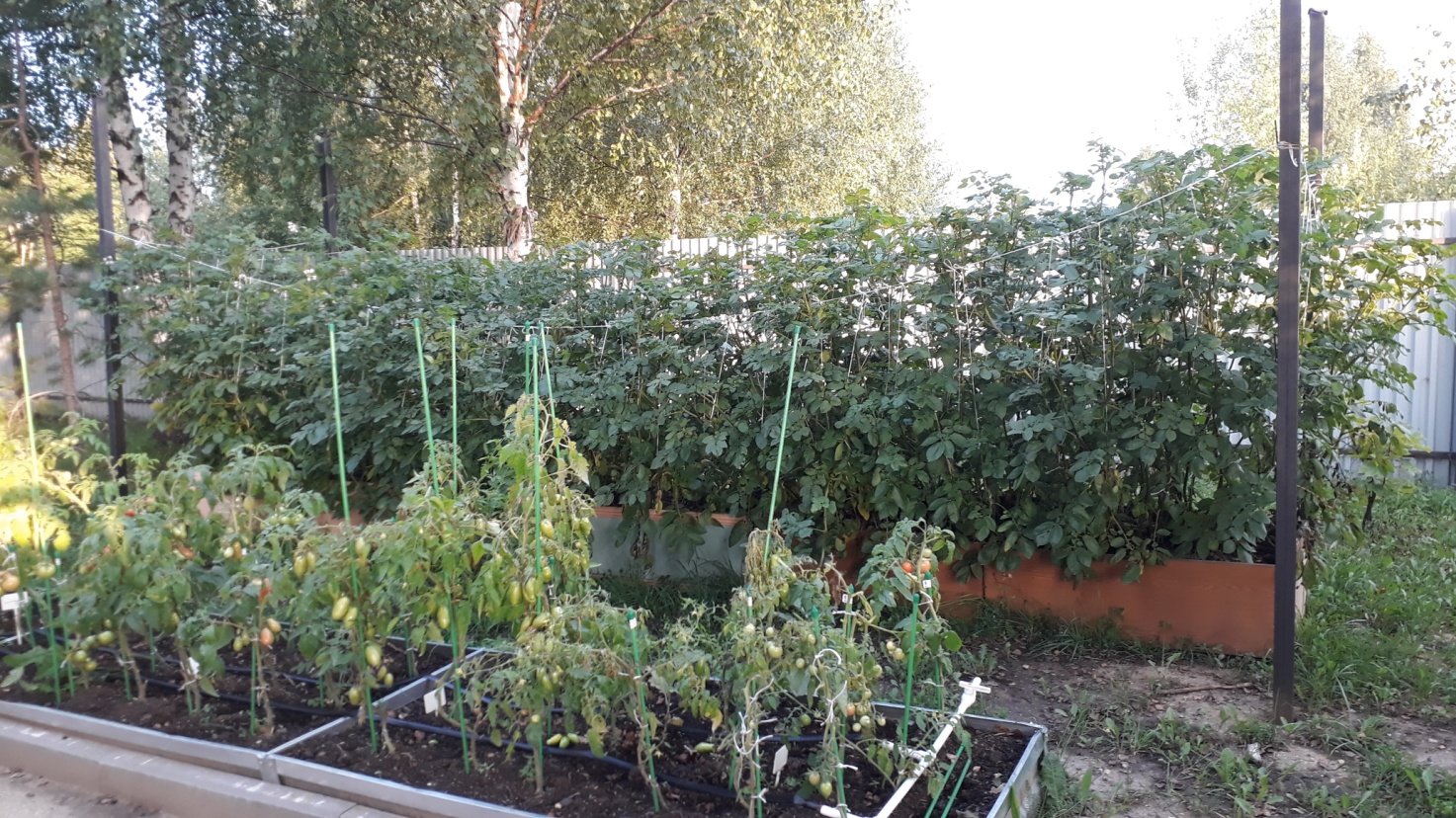 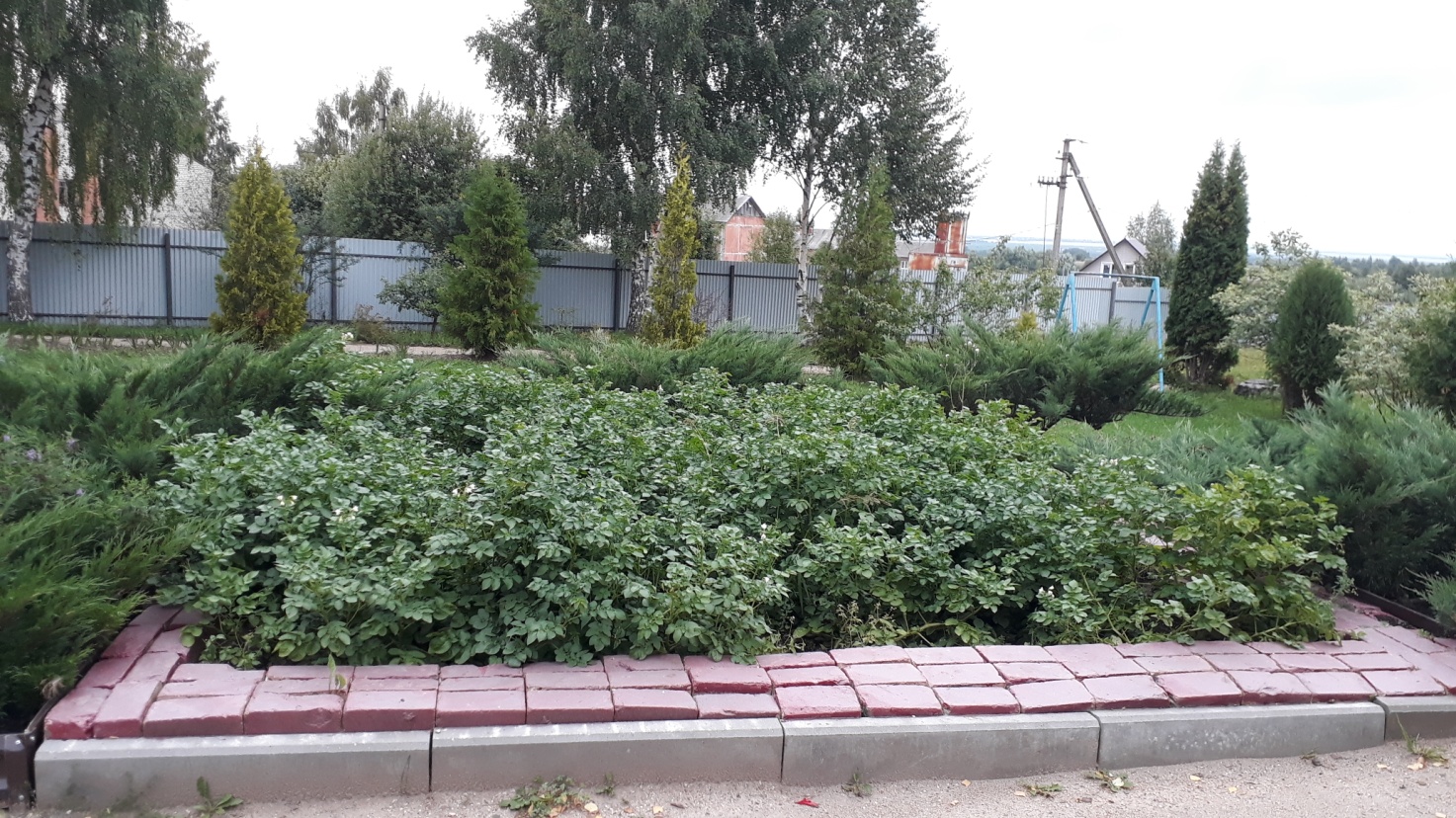 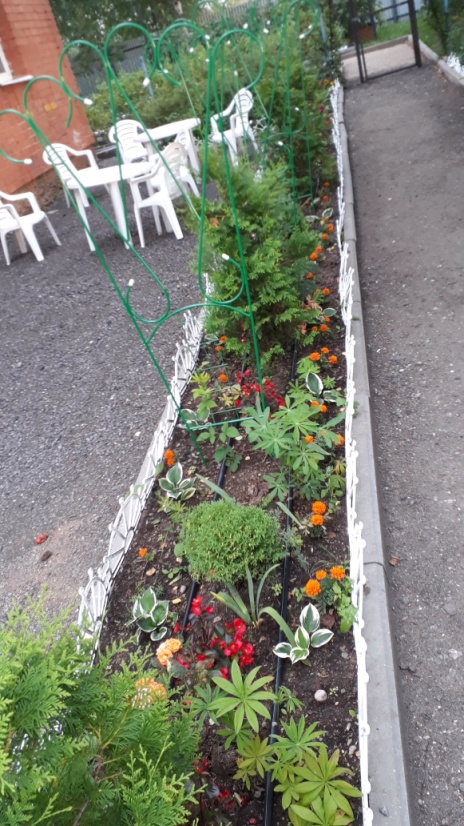 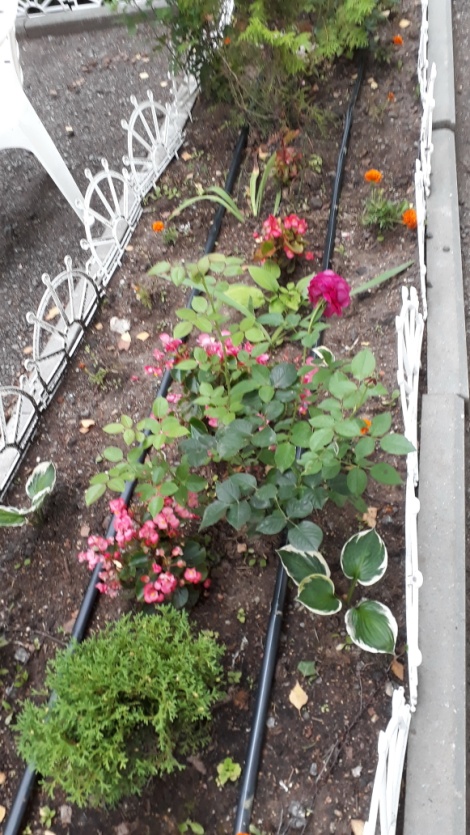 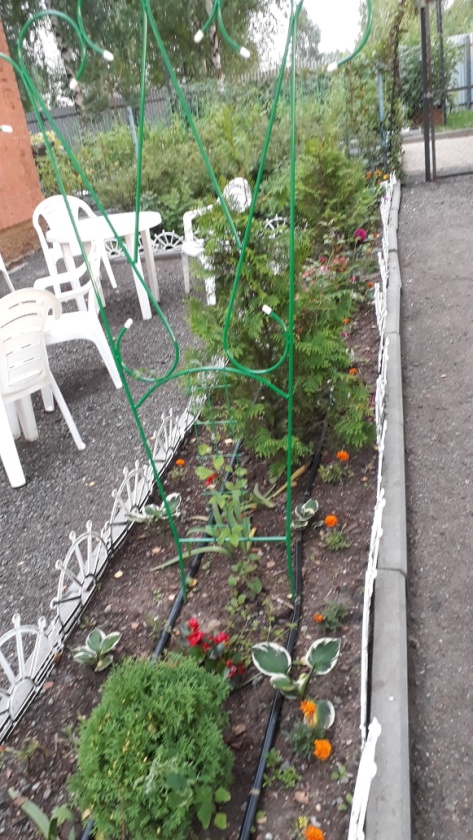 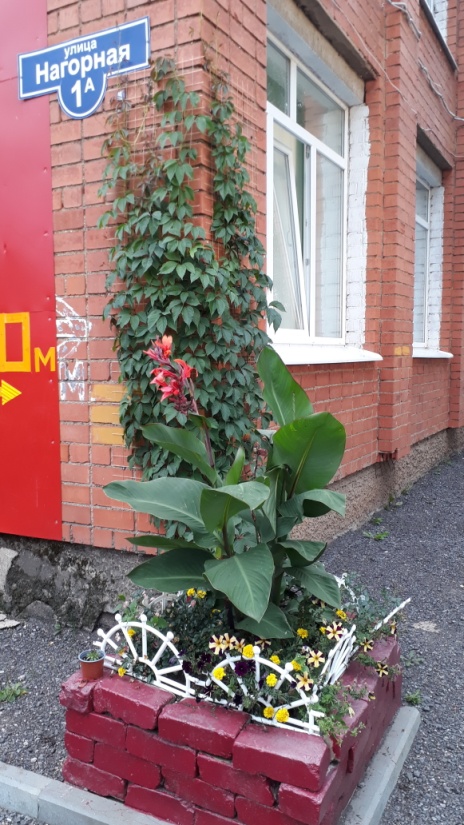 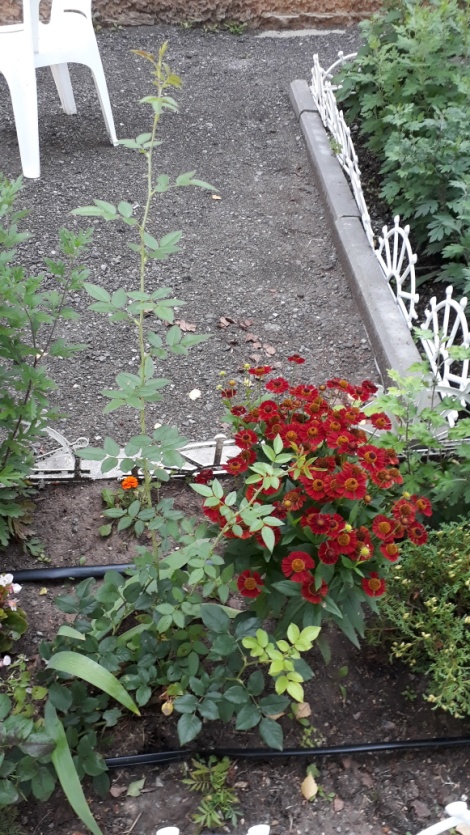 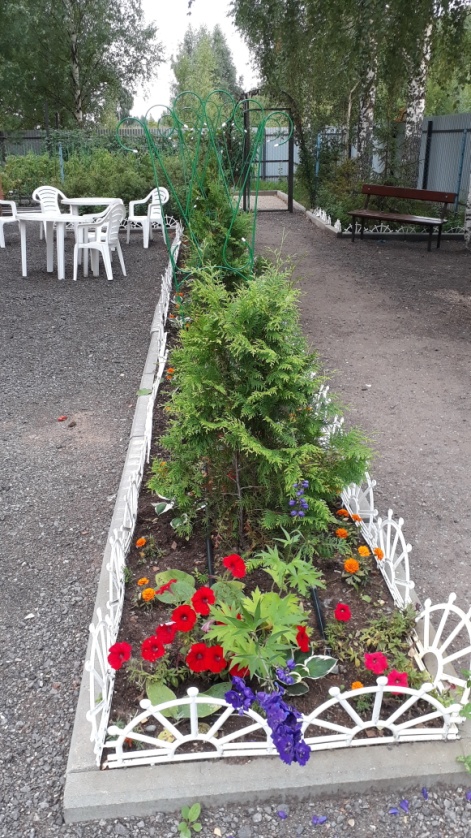 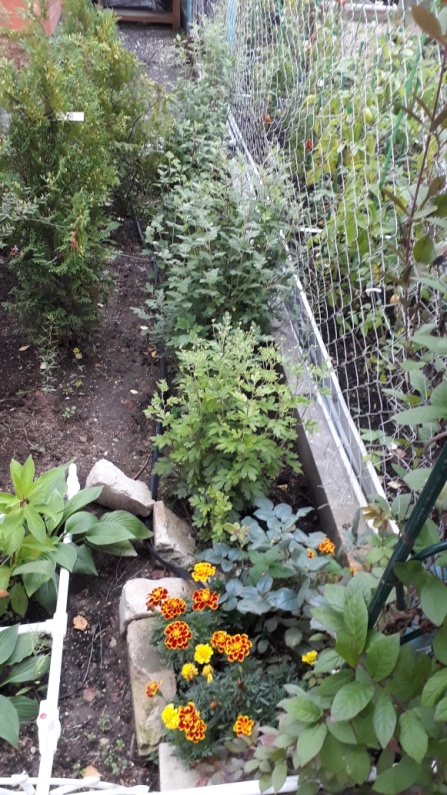 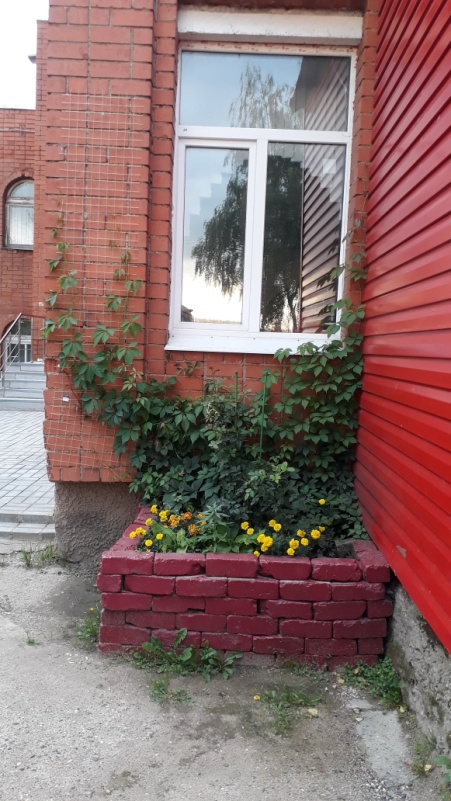 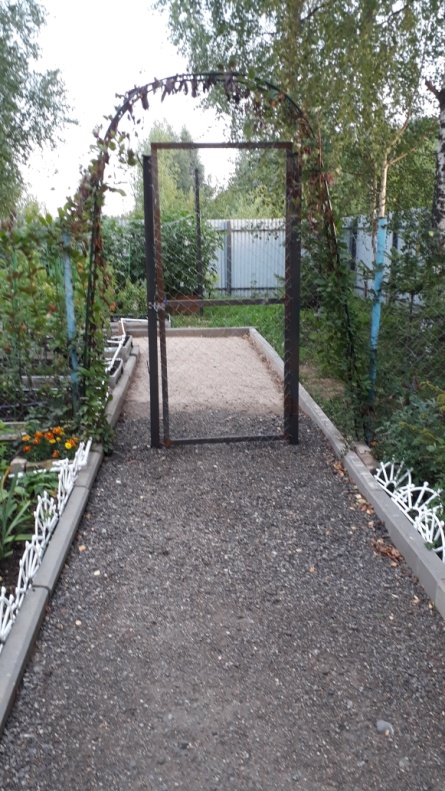 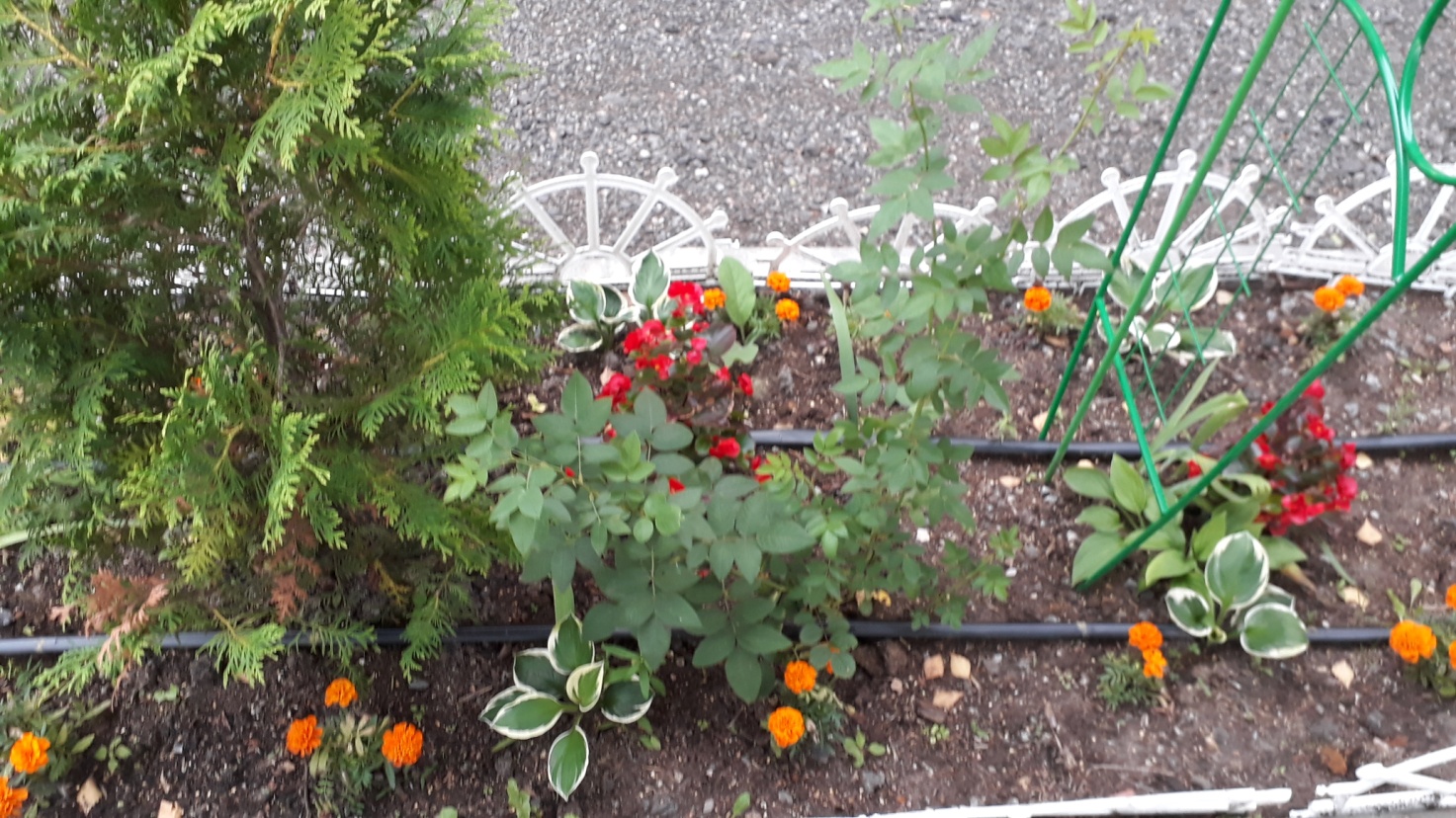 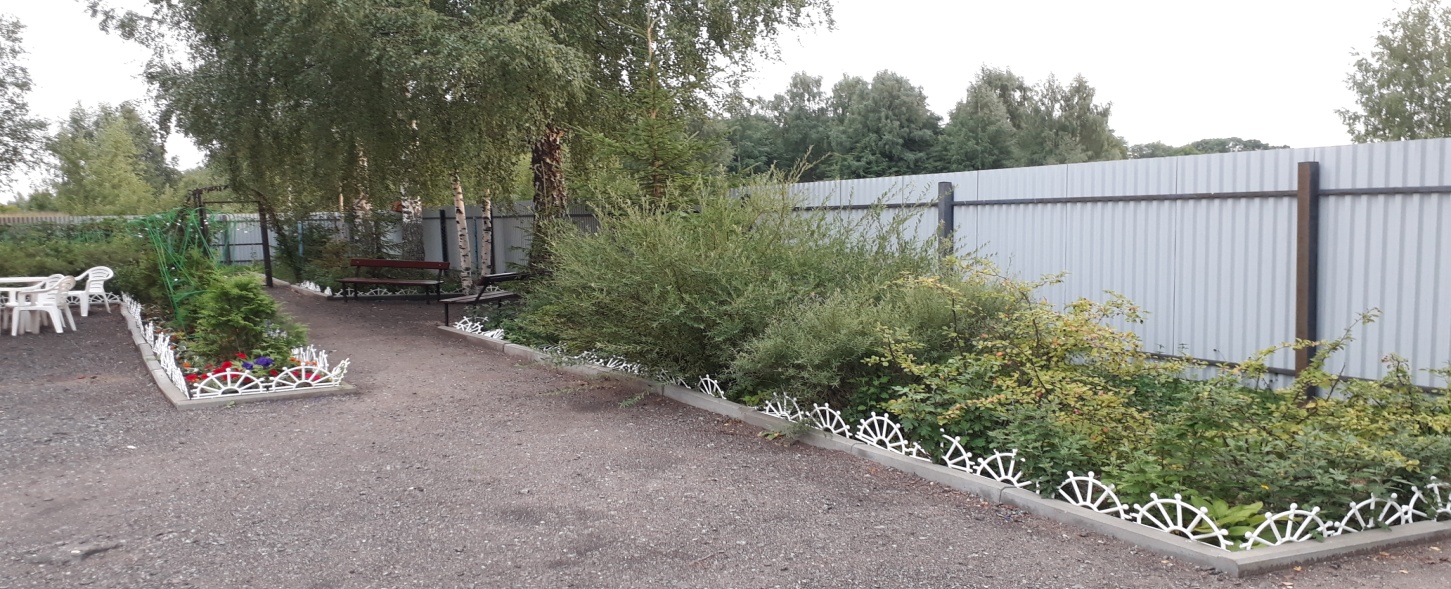 